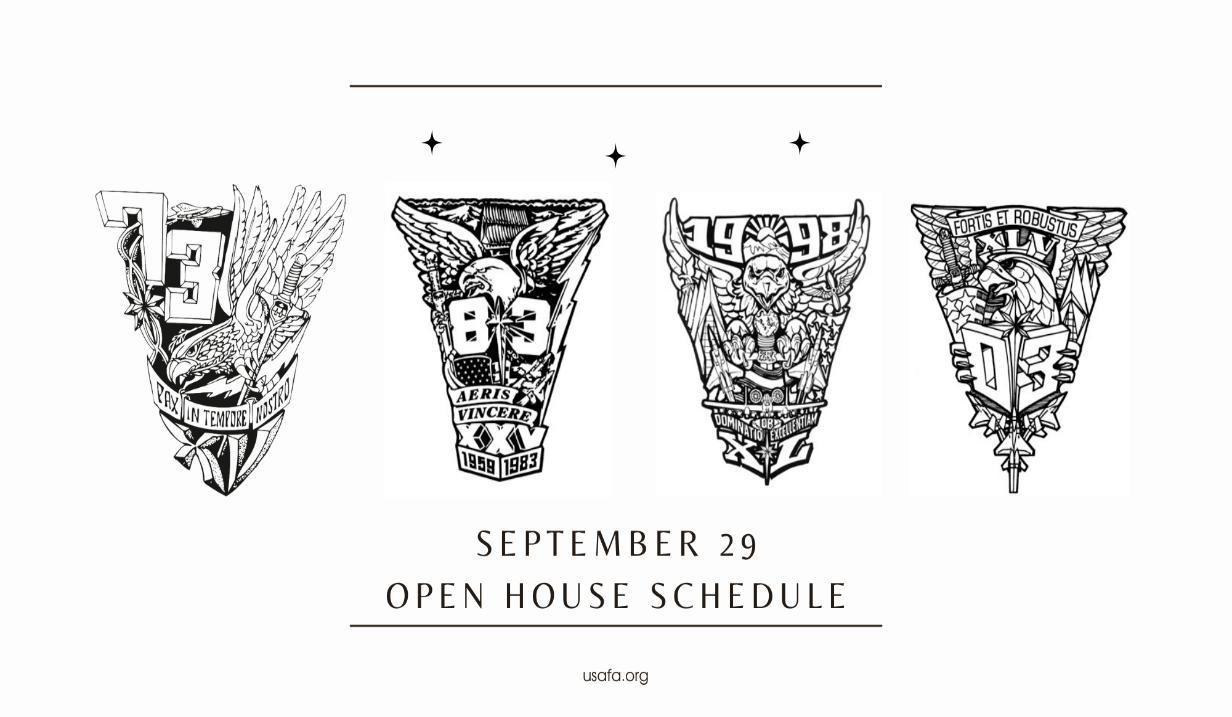 Reunion Schedule – 29 SeptemberPlease park at the Cadet Field House and ride the bus to the Cadet Area0800 – 1200		Late Check-In at Cadet Field House Lobby0800 – 1630		Shuttle Rides – Cadet Field House to Base of Ramp 0800 – 1630		Open House – Terrazzo Area0900 – 1030		Welcome/USAFA Senior Leader Update – Room  F-10900 – 1100		Cadet Squadron Open Houses0900 – 1500		Polaris Hall Open House1100 – 1130		306th Airmanship Update – Room H-21100 – 1130		Institute for Future Conflict Briefing – Room H-11100 – 1130		Mortuary Affairs Briefing – Room D-11145 – 1230		Mitchell Hall Luncheon – Please meet outside1145 – 1300		Food Trucks at Arnold Hall1300 – 1500		Cadet Squadron Open Houses1300 – 1330		Institute for Future Conflict Briefing – Room H-11300 – 1330		USAFA Construction Projects Update – Room H-21345 – 1415		Space Force Detachment Briefing – Room H-11430 – 1500		Center for Character & Leadership Development Briefing			Room – H-11430 – 1500		Cyber Update Briefing – Room H-21530 – 1630		Final Shuttle Rides – Base of the Ramp to Cadet Field House**Access to the cadet area is available only to those wearing the reunion name badges.  Please do not enter individual dorm rooms (if doors are closed, please do not open them), or classrooms with active instruction.  Please consume only the food provided at the Mitchell Hall tables.**